Dash and Dot the RobotsInfo about DASHKids can watch their virtual coding turn into tangible learning experiences in real time as Dash, with its performance and multiple sensors, interacts with and responds to its surroundings.  Dash Apps – Go, Wonder, Blockly, Swift, Path and XyloDash is about $150Accessories – xylophone, building brick connectors and Challenge CardsInfo about DOTTough on the outside with tech on the inside, Dot extends play into learning with its durable design plus programmable platform–good things come in small packages.Dot apps – Go, Wonder and BlocklyDot is about $80 and comes with the Creativity pack and creativity project cardsThree ways to code.Ideas for LibrariansThere are thousands of sites about what to do with these Robots.  I’ve included many links on my website page but if you simply google dash or dot challenges you’ll be amazed by what you can do.Wonder workshop is the maker of Dash and Dot and their site alone has lots of ideas and there are also many youtube tutorials.  Simply having Dash on your circulation counter saying “Howdy-do” will draw in all of your students. Dash can tell jokes, follow instructions and with his many sensors he can be programmed to move towards motion, or your voice. Both of these robots are worth the value in my opinion.Dash                                                                        Dot 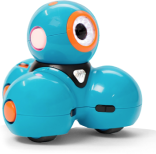 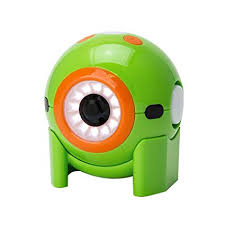 